A celebration of Salt Publishing 23rd Nov, 6pmJoin us at the Norfolk and Norwich Millennium Library to celebrate the achievements of this fantastic local publisher. There will be readings and discussion with three superb Salt authors, as well as introductions by Directors of Salt, Chris and Jen Hamilton-Emery.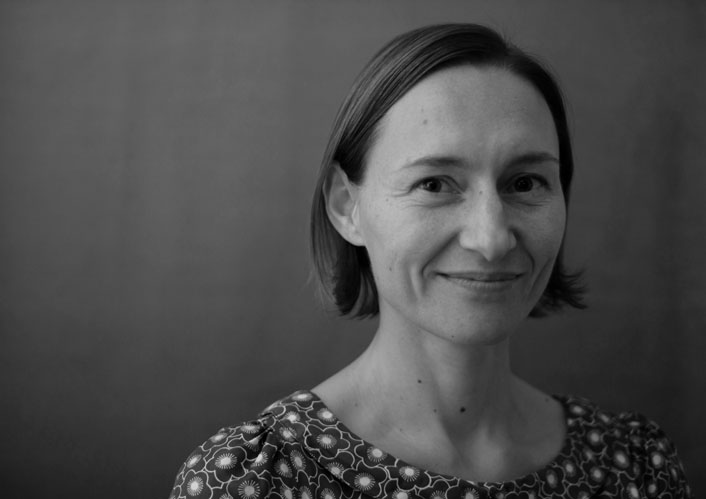 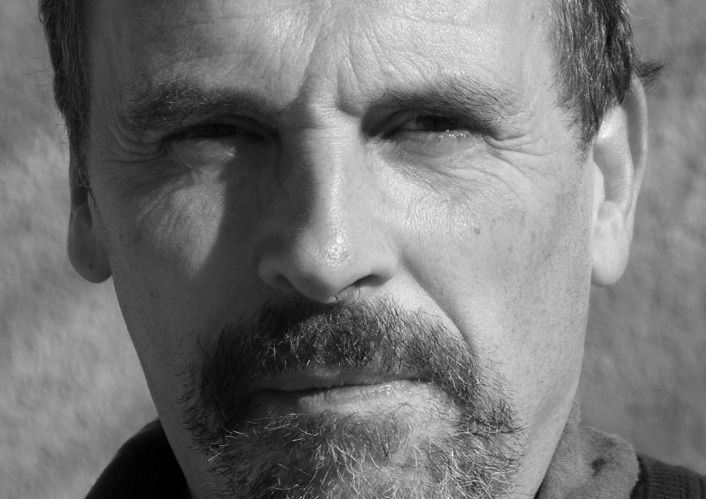 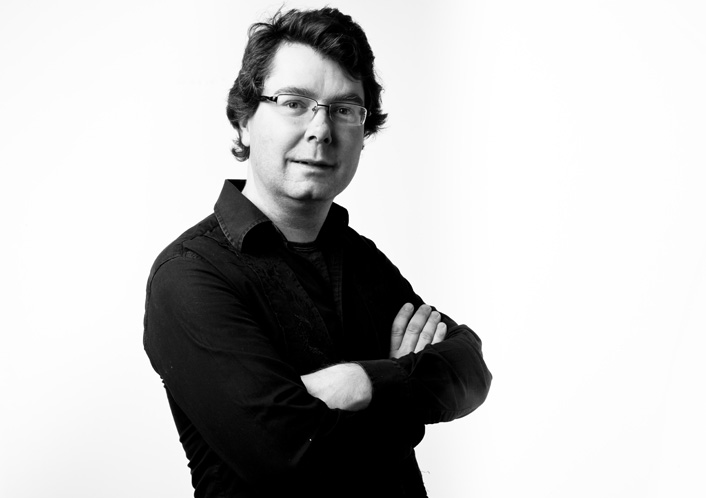 Tickets are £2, available from the library, or our store in Castle Street (1st Floor desk), and redeemable against a purchase at the event.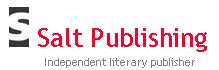 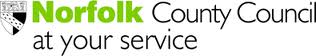 